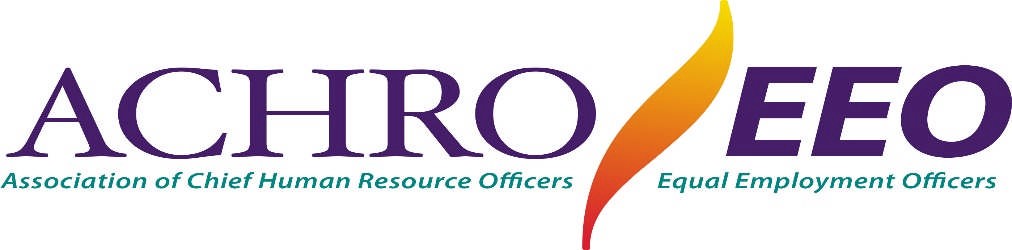 Human Resources Emerging CHRO Academy2020 APPLICATION FORMEMERGING CHRO ACADEMY-- INFORMATION –Academy Objectives: To prepare the student for the role of an CHRO in the California Community College System.  The student will obtain an overview of strategic HR problem solving, decision making, and planning skills in dealing with employee and labor relations, complex legal issues, negotiation strategies and negotiating in a hostile environment, and effecting institutional change in culture and behavior. The student will also be updated in the latest laws and regulations affecting HR policies and procedures concerning Title IX, EEO & Diversity, Ethics and Employment.  The student will learn skills in dealing with employees, unions, administrators and elected Board of Trustee members in a participatory governance and union environment.  The Academy will also provide the student with a unique opportunity to network and hold group discussions with other classmates, CCC HR professionals, CHROs, and legal counselors to gain knowledge and insight in dealing with current day challenges and issues.Academy Schedule: All sessions will be conducted via zoom due to the pandemic and will last approximately 2.5 hours each session.  Materials and handouts will be provided for each session.  The tentative schedule is as follows:Session One: Thursday, December 3, 2020, 1:30 – 4:00pmSession Two:  Thursday, January 28, 2021, 1:30 – 4:00pmSession Three: Friday, March 5, 2021, 1:30 – 4:00pmSession Four:  Thursday, April 15, 2021, 1:30 – 4:00pmSession Five:  Thursday, May 20, 2021, 1:30 – 4:00pmSession Six: Thursday, June 24, 2021, 1:30 – 4:00pmSession Seven:  Thursday, July 29, 2021, 1:30 – 4:00pmSession Eight:  Thursday, September 9, 2021, 1:30 – 4:00pmSession Nine: Thursday, September 30, 2021, 1:00 – 4:30pmAcademy fee includes registration to the ACHRO/EEO 2021 Conference! Presentation and Activity information will be provided prior to the Fall  Conference.For more information on ACHRO/EEO, visit our website at http://achroeeo.comQuestions/Inquiries:	LaToya Bass, Executive Assistant1100 N. Grand Avenue, Ste. 4-1460Walnut, CA 91789(909)274-4493lbass1@mtsac.edu NameNameNameNameNameNameNameNameNameNamePositionPositionPositionPositionPositionPositionPositionPositionPositionPositionDistrict/CollegeDistrict/CollegeDistrict/CollegeDistrict/CollegeDistrict/CollegeDistrict/CollegeDistrict/CollegeDistrict/CollegeDistrict/CollegeDistrict/CollegeDepartment/DivisionDepartment/DivisionDepartment/DivisionDepartment/DivisionDepartment/DivisionDepartment/DivisionDepartment/DivisionDepartment/DivisionDepartment/DivisionDepartment/DivisionAddressAddressAddressAddressAddressAddressAddressAddressAddressAddressCity/State/ZipCity/State/ZipCity/State/ZipCity/State/ZipCity/State/ZipCity/State/ZipCity/State/ZipCity/State/ZipCity/State/ZipCity/State/ZipWork PhoneWork PhoneWork PhoneFaxFaxFaxFaxE-mailE-mailE-mailAPPLICATION INFORMATIONAPPLICATION INFORMATIONAPPLICATION INFORMATIONAPPLICATION INFORMATIONAPPLICATION INFORMATIONAPPLICATION INFORMATIONAPPLICATION INFORMATIONAPPLICATION INFORMATIONAPPLICATION INFORMATIONAPPLICATION INFORMATIONEmail application form & letter of interest to LaToya Bass at lbass1@mtsac.eduNo later than Thursday, October 1, 2020.Limit: 12 Students  /  Tuition: $750.00Upon acceptance to the Academy please secure your enrollment bysubmitting payment no later than Thursday, November 5, 2020.ABSOLUTELY no refundsEmail application form & letter of interest to LaToya Bass at lbass1@mtsac.eduNo later than Thursday, October 1, 2020.Limit: 12 Students  /  Tuition: $750.00Upon acceptance to the Academy please secure your enrollment bysubmitting payment no later than Thursday, November 5, 2020.ABSOLUTELY no refundsEmail application form & letter of interest to LaToya Bass at lbass1@mtsac.eduNo later than Thursday, October 1, 2020.Limit: 12 Students  /  Tuition: $750.00Upon acceptance to the Academy please secure your enrollment bysubmitting payment no later than Thursday, November 5, 2020.ABSOLUTELY no refundsEmail application form & letter of interest to LaToya Bass at lbass1@mtsac.eduNo later than Thursday, October 1, 2020.Limit: 12 Students  /  Tuition: $750.00Upon acceptance to the Academy please secure your enrollment bysubmitting payment no later than Thursday, November 5, 2020.ABSOLUTELY no refundsEmail application form & letter of interest to LaToya Bass at lbass1@mtsac.eduNo later than Thursday, October 1, 2020.Limit: 12 Students  /  Tuition: $750.00Upon acceptance to the Academy please secure your enrollment bysubmitting payment no later than Thursday, November 5, 2020.ABSOLUTELY no refundsEmail application form & letter of interest to LaToya Bass at lbass1@mtsac.eduNo later than Thursday, October 1, 2020.Limit: 12 Students  /  Tuition: $750.00Upon acceptance to the Academy please secure your enrollment bysubmitting payment no later than Thursday, November 5, 2020.ABSOLUTELY no refundsEmail application form & letter of interest to LaToya Bass at lbass1@mtsac.eduNo later than Thursday, October 1, 2020.Limit: 12 Students  /  Tuition: $750.00Upon acceptance to the Academy please secure your enrollment bysubmitting payment no later than Thursday, November 5, 2020.ABSOLUTELY no refundsEmail application form & letter of interest to LaToya Bass at lbass1@mtsac.eduNo later than Thursday, October 1, 2020.Limit: 12 Students  /  Tuition: $750.00Upon acceptance to the Academy please secure your enrollment bysubmitting payment no later than Thursday, November 5, 2020.ABSOLUTELY no refundsEmail application form & letter of interest to LaToya Bass at lbass1@mtsac.eduNo later than Thursday, October 1, 2020.Limit: 12 Students  /  Tuition: $750.00Upon acceptance to the Academy please secure your enrollment bysubmitting payment no later than Thursday, November 5, 2020.ABSOLUTELY no refundsEmail application form & letter of interest to LaToya Bass at lbass1@mtsac.eduNo later than Thursday, October 1, 2020.Limit: 12 Students  /  Tuition: $750.00Upon acceptance to the Academy please secure your enrollment bysubmitting payment no later than Thursday, November 5, 2020.ABSOLUTELY no refunds*Payment Method:*Payment Method: Check# Check# Purchase Order# Purchase Order#*Total Enclosed: $     $     $     $     (Please include copy of registration form with payment.)(Please include copy of registration form with payment.)(Please include copy of registration form with payment.)(Please include copy of registration form with payment.)(Please include copy of registration form with payment.)Make CHECK or PURCHASE ORDER payable to ACHRO/EEOMail payment to: LaToya Bass, Executive Assistant1100 N. Grand Avenue, Ste. 4-1460Walnut, CA 91789Make CHECK or PURCHASE ORDER payable to ACHRO/EEOMail payment to: LaToya Bass, Executive Assistant1100 N. Grand Avenue, Ste. 4-1460Walnut, CA 91789Make CHECK or PURCHASE ORDER payable to ACHRO/EEOMail payment to: LaToya Bass, Executive Assistant1100 N. Grand Avenue, Ste. 4-1460Walnut, CA 91789Make CHECK or PURCHASE ORDER payable to ACHRO/EEOMail payment to: LaToya Bass, Executive Assistant1100 N. Grand Avenue, Ste. 4-1460Walnut, CA 91789Make CHECK or PURCHASE ORDER payable to ACHRO/EEOMail payment to: LaToya Bass, Executive Assistant1100 N. Grand Avenue, Ste. 4-1460Walnut, CA 91789Make CHECK or PURCHASE ORDER payable to ACHRO/EEOMail payment to: LaToya Bass, Executive Assistant1100 N. Grand Avenue, Ste. 4-1460Walnut, CA 91789Make CHECK or PURCHASE ORDER payable to ACHRO/EEOMail payment to: LaToya Bass, Executive Assistant1100 N. Grand Avenue, Ste. 4-1460Walnut, CA 91789Make CHECK or PURCHASE ORDER payable to ACHRO/EEOMail payment to: LaToya Bass, Executive Assistant1100 N. Grand Avenue, Ste. 4-1460Walnut, CA 91789Make CHECK or PURCHASE ORDER payable to ACHRO/EEOMail payment to: LaToya Bass, Executive Assistant1100 N. Grand Avenue, Ste. 4-1460Walnut, CA 91789Make CHECK or PURCHASE ORDER payable to ACHRO/EEOMail payment to: LaToya Bass, Executive Assistant1100 N. Grand Avenue, Ste. 4-1460Walnut, CA 91789